РЕШЕНИЕ Ученого совета ФГБОУ ВО «БГПУ им. М. Акмуллы»от 26 марта 2018 года, протокол № 8ПОВЕСТКА ДНЯ:1. Основные итоги и направления финансово-хозяйственной деятельности Университета.2. Особенности и пути совершенствования реализации образовательных программ по заочной дистанционной форме обучения.Заседание состоялось 26 марта 2018 г. в 15.00ч. в ауд. 409 уч. корпуса № 3 Башкирского государственного педагогического университета им. М. Акмуллы.Основные итоги и направления финансово-хозяйственной деятельности УниверситетаЗаслушав и обсудив доклад проректора по развитию имущественного комплекса С.В. Трусова и начальника ФЭУ-главного бухгалтера С.Ф. Алимбековой, Ученый совет отмечает, что стратегическими задачами экономической политики вуза являются:- сохранение финансовой стабильности, реализация бизнес-плана Университета, основанного на проектах и целевых программах повышения эффективности структурных подразделений (в т. ч. институтов/факультетов, самостоятельных структурных подразделений);- обеспечение инвестиционной привлекательности, формирование самодостаточных центров финансовой ответственности;- оптимизация структуры текущих расходов и капитальных вложений, увеличение доходов и повышение рентабельности;- финансовое сопровождение создания точек роста (центров превосходства) по прорывным направлениям научных исследований; формирование инновационной научно-исследовательской инфраструктуры, обеспечивающей, прежде всего, потребности системы образования региона;- использование рыночных механизмов по привлечению финансовых средств. В современных условиях категория «эффективность деятельности Университета» рассматривается не только как выполнение государственного заказа по обеспечению государственной потребности в подготовке кадров с высшим профессиональным образованием, но и становление агентами рыночной среды для обеспечения эффективности их деятельности с позиции стратегического управления на основе четких измеримых показателей (KPI- развитие). Конкурентоспособность вуза на рынке образовательных услуг определяется успешностью его деятельности как хозяйственного субъекта, а также привлекательностью вуза для абитуриента, которая зависит от его ожиданий в части успешности личных инвестиций.Общий объем доходов Университета за 2017 год составляет 1 070,6 млн. руб., что на 1,0 % ниже прошлогоднего, в т. ч. средства федерального бюджета – 650,9  млн.руб., приносящей доход деятельности – 419,7 млн.руб.(меньше на 2,7% от прошлого года). Основные бюджетообразующие направления традиционны: платные образовательные услуги (до 46%), из них: средства от дополнительных образовательных услуг; средства, поступающие от СОК, столовой Университета (до 16%), субсидия МО РБ и Минкультуры для реализации программ Колледжа (до 17%). На 2018 г. общий объем доходов запланирован в сумме 1 076,8 млн.руб. (из них: средства Федерального бюджета – 641,5 млн.руб., приносящей доход деятельности –435,3 млн.руб.).При текущей структуре доходов основными расходами являются ФОТ (заработная плата + начисления) – 55,8%, социальные статьи (стипендия, пособия) – 18% и эксплуатационные расходы – 18%. В то же время Университетом привлечены целевые средства для проведения капитального ремонта в объеме 20 млн рублей, 9,2 млн рублей – на развитие студенческих объединений; более 40 млн рублей – средства спонсоров для улучшения материально-технической базы вуза и приобретения оборудования (из них 30 млн рублей – средства Республиканского бюджета).Ученый совет считает, что для осуществления успешной бюджетной политики БГПУ им. М. Акмуллы целесообразным представляется развитие, учитывающее механизмы:– оптимизации системы бюджетного финансирования, включающей введение бюджетирования, ориентированного на результат; расширения практики использования программно-целевого финансирования; продолжения внедрения многоканального финансирования, в том числе из бюджетов различного уровня; рационального использования ресурсов и структуры вуза;– оптимизации системы внебюджетного финансирования за счет развития механизмов привлечения негосударственных инвестиций, государственной поддержки и стимулирования; – создания целевого капитала (эндаумент-фонда), позволяющего решать как вопросы социального характера, так и вопросы развития инновационных возможностей подразделений; использования возможностей создания новых юридических лиц с участием Университета (МИП, НКО);– внедрения в практику управления вузом принципов бизнес-менеджмента;– формирования внутренних условий для эффективного совмещения обучения и временной занятости студентов;–	развития партнерских взаимоотношений с органами власти и хозяйствующими субъектами региона.Одной из приоритетных задач реформирования политики Университета становится переход к управлению финансами на основе анализа финансово-экономического состояния с учётом постановки стратегических, адекватных рыночным условиям, средне- и долгосрочных целей деятельности БГПУ им. М. Акмуллы в логике «предпринимательского университета». Будущее вуза – развитие его как инновационного научно-образовательного и технологического центра («Университет 3.0»), сопровождающего развитие современной экономики и производства; при этом грамотная бюджетная политика выступает гарантом финансово-безопасной перспективы БГПУ им. М. Акмуллы, сочетающего традиции отечественного педагогического образования и реалии «предпринимательского вуза».Учитывая вышеизложенное, Ученый совет постановляет:Принять к сведению доклад гл. бухгалтера С.Ф. Алимбековой и проректора по РИК С.В. Трусова.Утвердить финансовый отчет за 2017 год и план финансово-хозяйственной деятельности Университета на 2018 год.Обсудить основные направления финансовой деятельности с учетом необходимости выполнения дорожной карты по повышению заработной платы;  реализовать основные и дополнительные образовательные услуги с привлечением как бюджетного, так и внебюджетного финансирования.  Отв.: проректоры, деканы/директора, зав. кафедрами, руководители структурных подразделений. Сроки: до 01.05.2018г.4. Провести качественный мониторинг деятельности структурных подразделений Университета для оптимизации расходов и определения потенциала в привлечении дополнительных финансовых средств.Ответственные: ФЭУ, УМУ, УНРиМС. Сроки: до начала 2018-2019 уч. г.5. Комиссии по эффективному контракту учитывать в качестве приоритетной оценки деятельность руководителей структурных подразделений и экономическую эффективность подразделения по итогам года.Ответственные: ФЭУ, УМУ, УНРиМС, ОК. Сроки: до мая 2018 г.6. Обеспечить контроль рационального расходования средств на коммунальные услуги и услуги связи с ежеквартальным отчетом по объемам потребления и финансирования. Отв.: проректор по РИК, ФЭУ, руководители структурных подразделений. Сроки: по утвержденному графику.7. Обеспечить выполнение действующего законодательства в части закупок материальных ценностей, поставок товаров, выполнения работ и оказания услуг в 2018г. в полном соответствии с требованиями ФЗ № 223. Совершенствовать процедуры планирования расходов, проведения конкурсных закупок и контроля качества товаров, работ и услуг. Отв.: ректорат, ФЭУ, службы проректора по РИК. Сроки: в течение года.Контроль за выполнением Решения возложить на проректора по развитию имущественного комплекса  и организационной работе.Особенности и пути совершенствования реализации образовательных программ по заочной дистанционной форме обученияЗаслушав и обсудив доклад проректора по информационным технологиям И.В. Кудинова, Ученый совет отмечает, что в целях обеспечения соответствия федеральным требованиям и рекомендациям в области ЭО и ДОТ введена в эксплуатацию новая платформа СДО вуза. Переход к новой версии СДО позволил систематизировать структуру ОПОП, расширить дидактический инструментарий, добавить статистические формы и заложить основу модернизации системы. Кафедрами Университета актуализирован медиаконтент для реализации 47 ОПОП по заочной форме обучения: 1 542 задания, 783 теста, 346 видеолекций. В процессе работы со студентами в электронной среде дано 36033 ответа на вопросы, проверено 29 487 заданий. Пересмотрены требования к содержанию контента, осуществлен переход к структурированному перечню материалов в СДО, уменьшен избыточный объем публикуемых материалов, введена удобная навигация для пользователей всех уровней в личном кабинете. Вместе с тем, Ученый совет констатирует, на данный момент в системе загружено 88% от общего количества контента: ИПОиИТ – 62%, ИП – 70%, СГФ – 72%, ИФОМК – 80%, ХГФ – 85%, ФП – 88%, ФФК – 93%, ФМФ – 96%, ФБФ – 97%, ИИиПО – 98%, ЕГФ – 100%. Проведена 51 поточная онлайн-лекция, введено соответствующее программное и аппаратно-техническое обеспечение. Определены объемы часов и коллективы по переводу поточных лекций в МООК. В соответствии с федеральными рекомендациями апробированы модели перезачета учебных достижений обучающихся с использованием Массовых открытых онлайн-курсов (Волгатех: Линейная алгебра и геометрия, 18 студентов ФМФ). Организовано обучение на курсах повышения квалификации в области разработки и использования МООК: в 2017 году – 52 сотрудника, в 2018 – 57 сотрудников. В Университете внедрена система электронного портфолио обучающихся с премодерацией, внесены изменения в структуру портфолио, организовано наполнение системы данными студентов. Создана специальная электронная платформа для 15 ЦРК, где предусмотрена возможность удаленной отработки компетенций.Несмотря на достижения, Ученый совет отмечает, что в Университете отсутствует единая система интеграции и управления процессами вуза на базе платформы 1С: университет ПРОФ. На сегодняшний день не реализована интеграция баз данных электронных систем вуза и обмен статистическими материалами в автоматизированном формате. Проблемами остаются низкое качество публикуемого контента в СДО Университета, формальный характер экспертизы, нарушение авторских прав на заимствованный контент. Результаты зимней сессии показали в целом низкий уровень ответственности и активности как студентов, так и преподавателей. Организация сопровождения учебного процесса по заочной дистанционной форме обучения в полной мере обеспечена только на СГФ, ФБФ, ИИиПО.Учитывая вышеизложенное, Ученый Совет постановляет:Принять к сведению доклад проректора по информационным технологиям И.В. Кудинова.Преобразовать функциональный совет по информатизации Университета в Экспертный совет по электронному образованию. Сформировать профильные экспертные советы на факультетах по оценке качества контента в СДО Университета. Провести методологический семинар по оценке качества и управления медиаконтентом для ППС.Отв.: ДОЭУ, ЮО, директора институтов, деканы факультетов, представители профессионального сообщества, ССО.Сроки: до 01.06.2018 г.Перевести поточные лекции в электронный формат и перераспределить аудиторную нагрузку на сопровождение электронного контента. Дополнить нормы учета трудоемкости новыми видами и объемами учебной деятельности с сохранением общей нагрузки преподавателей.Отв.: УМУ, ДОЭУ, зав. общеуниверситетскими кафедрами.Срок: до 01.09.2018 г.Включить в учебные планы магистратуры по направлению 44.04.01 «Педагогическое образование» базовый модуль «Современная цифровая образовательная среда». Отв. руководители ОПОП, УМУ.Сроки: до 01.07.2018 г.Разработать структуру и содержательное наполнение онлайн- магистратуры «Технологии и менеджмент электронного обучения».Отв.: ФМФ, ДОЭУ, УМУ.Срок: до 01.09.2018 г.Провести конкурс на грант вуза для разработки первого массового открытого онлайн-курса Университета.Отв.: ДОЭУ, УНРиМС, ЮО.Сроки: до 01.06.2018 г.Внедрить систему управления процессами 1С: университет ПРОФ.Отв.: ДОЭУ, руководители СП.Сроки: до 01.09.2018 г.Контроль за выполнением Решения возложить на проректоров по учебной работе, по научной и инновационной деятельности.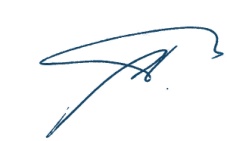 Председатель Ученогосовета, профессор                                                                                                     Р.М. Асадуллин    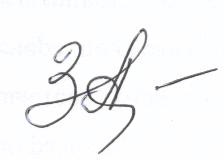 Ученый секретарь,              доцент			                                                                  З.А. Зарипова